Study Abroad Report 				 		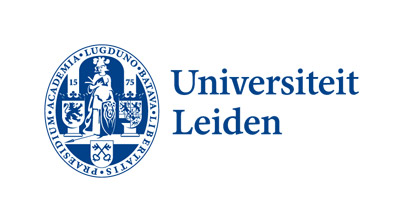 Dates of stay abroad		from: ………………………….. up to (and incl.):…………………………………………Academic year			20.. / 20..Name of University abroad	………………………………………………………………………………………………………City/town			………………………………………………………………………………………………………Country			………………………………………………………………………………………………………Leiden study programme	………………………………………………………………………………………………………Bachelor / Master		………………………………………………………………………………………………………Faculty				………………………………………………………………………………………………………Please complete the following in EnglishCommunication with partner university Before and during your stayReception at partner university  Were you collected from the airport? How was the introduction programme?Accommodation  How did you arrange this? Price? Location? Cost of living How much did you spend per month? On what (study materials, insurances, living expenses?) Did you receive a grant(s)?   Visa application Did you need a visa? How long did the application take? Were there any difficulties? Content of your academic programme abroad How was your academic programme? How many courses did you follow? Was this the equivalent of 30 ECTS? How was the academic guidance? What was different to your studies in Leiden University? Tips & tricks What would you like to say to another student who is thinking of studying abroad at this partner institution? Other commentsIs there anything else you would like to add that hasn’t already been covered? Add photos to your report if possibleFor example photos of the campus, your accommodation, the area around the university, the city itself, interesting events (local celebrations, sports events etc.)Submitting your reportComplete this form within 1 month of your return to the Netherlands. Then log into the online application system, click on ‘Upon your return’ and upload the form under ‘Final Report’. If you do not have access to the online application system please send the report to your International Exchange Coordinator.A useful resource for othersYour report will be shared with students who are considering studying abroad. Keep this in mind when writing your report and avoid mentioning (overly) personal information and experiences. The photos you submit may also be used for publication purposes. 